Class (   ) No (   ) Name (                          )Snoopy’s busy week - スヌーピーの忙しい週Write on the line the past tense of the verb in brackets.Write in the circle which number matches.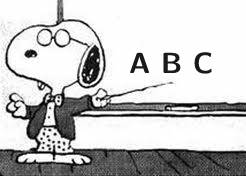 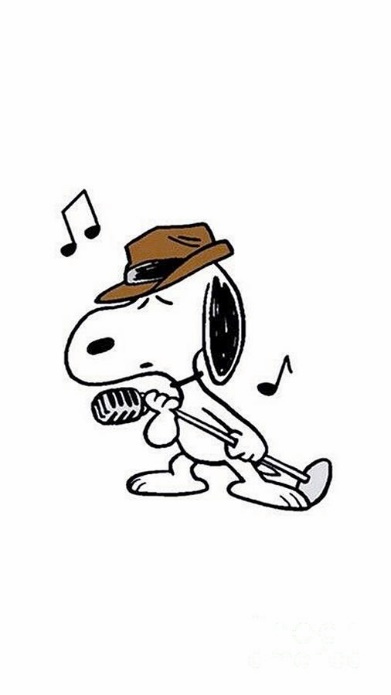 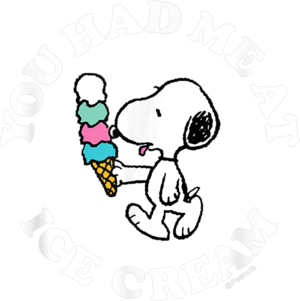 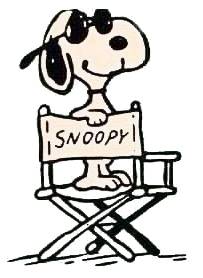 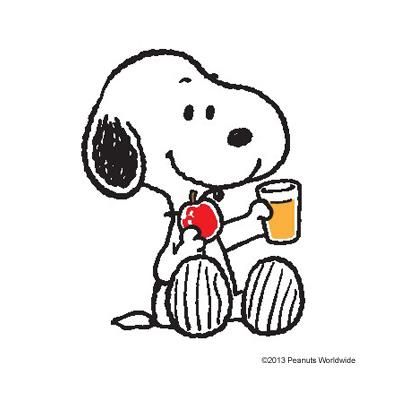 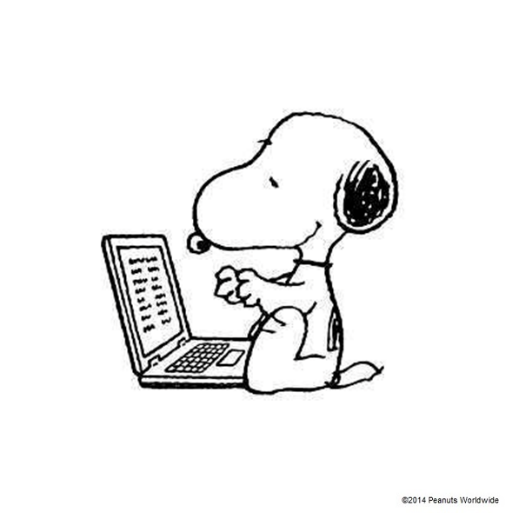 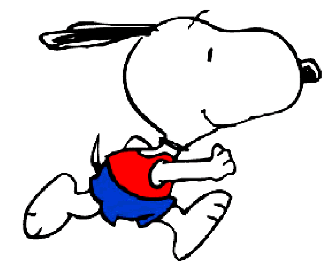 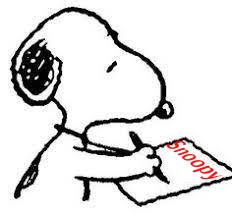 Snoopy ____________________ (teach) English to me after school.Snoopy ____________________ (drink) apple juice yesterday.Snoopy ____________________ (run) very fast in the race last week.Snoopy ____________________ (sing) very well this morning.Snoopy ___________________ (write) his name last night.Snoopy ___________________ (eat) ice cream three days ago.Snoopy ___________________ (buy) a new computer on Christmas.Snoopy ___________________ (stand) on a chair last Monday.